Консультация для родителей«Применение нетрадиционных технологий в индивидуальной работе с детьми, имеющие нарушения речи»Подготовила:Учитель-логопедОрлова Ю.С.Ярославль 2017г.Игровая деятельность Создается при помощи игровых приемов и ситуаций, которые выступают как средство побуждения, стимулирования детей к учебной деятельности.Самомассаж ложками1. Ложки есть в каждом доме.2. С ложкой связаны приятные ассоциации (удовольствие от еды)3. С ложкой умеют обращаться все - они просты в применении и безопасны. 4. Ложки не требуют стерилизации – их достаточно помыть.5. Массаж ложками служит хорошей подготовкой к артикуляционной гимнастике и укреплению лицевых мыщц, мышц языка и губ.6. Массаж ложками помогает в практическом усвоении предлогов и предложных слов.7. Ребенок, делая само-массаж ложками, легко усваивает названия частей лица.8. Разную температуру ложек можно использовать для расслабляющего  и стимулирующего эффекта.9. Площадь воздействия ложки, значительно больше площади воздействия пальца.10. Ложкой можно провести такие движения, которые пальцем провести невозможно.11. Массаж легко применять в домашних условиях.12. Движения массажа достаточно просты.13. Применение ложечного массажа в логопедии дает еще и развитие мелкой моторики у ребенка.14. Делая самомассаж, ребенок выполняет движения с приятным для него усилием и никогда не сделает самому себе больно.15. Ложки можно брать разные, что помогает поддержать интерес ребенка к занятию.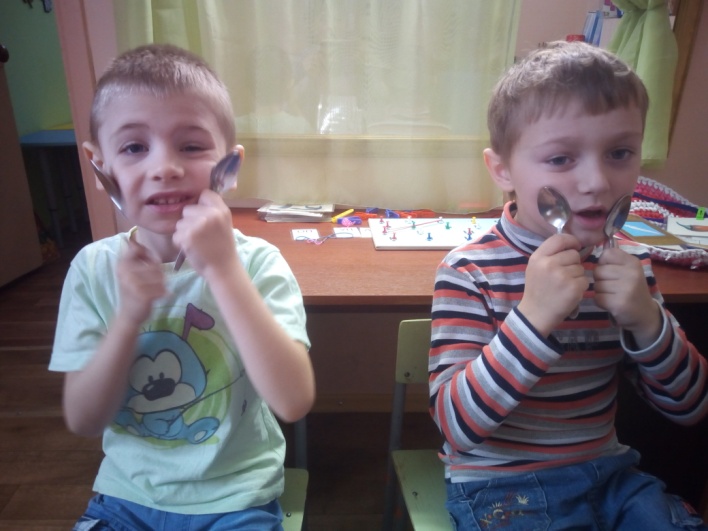 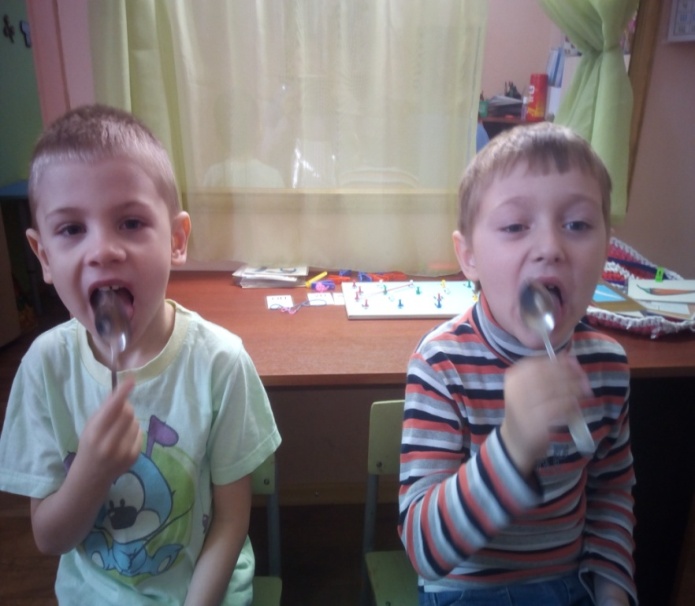 Тактильные бассейны      Помогают развивать мелкую моторику рук, воображение, эмоциональную память, а также речь ребенка.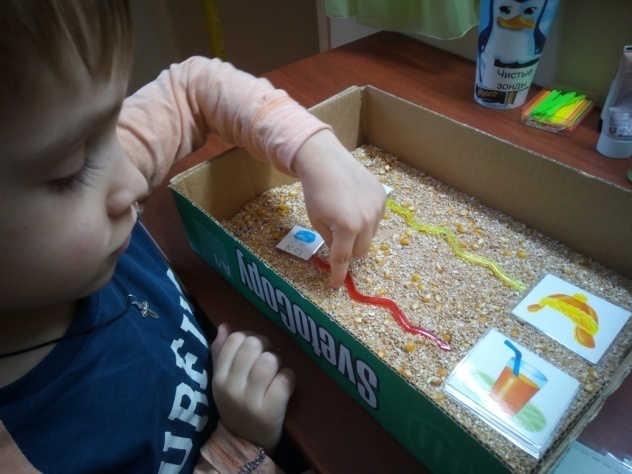 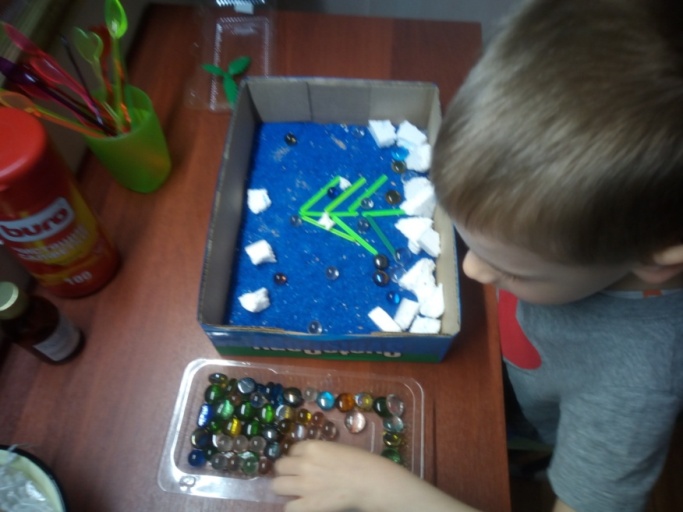 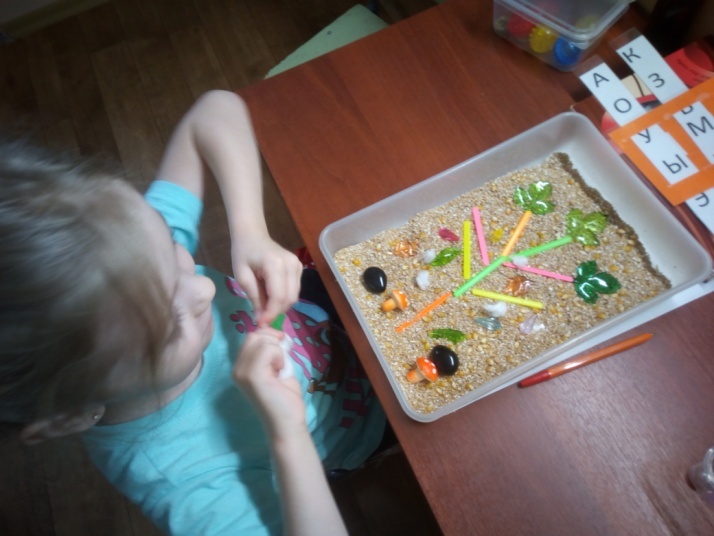 Кинетический песок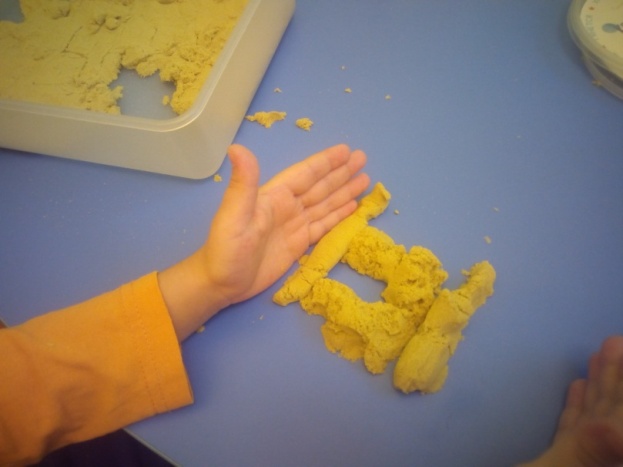 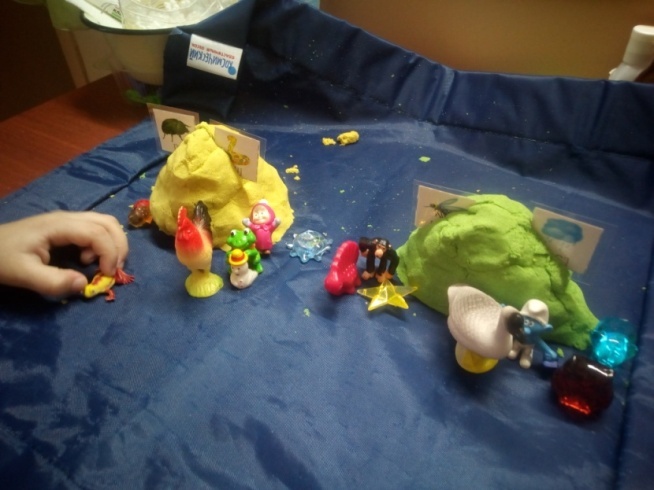 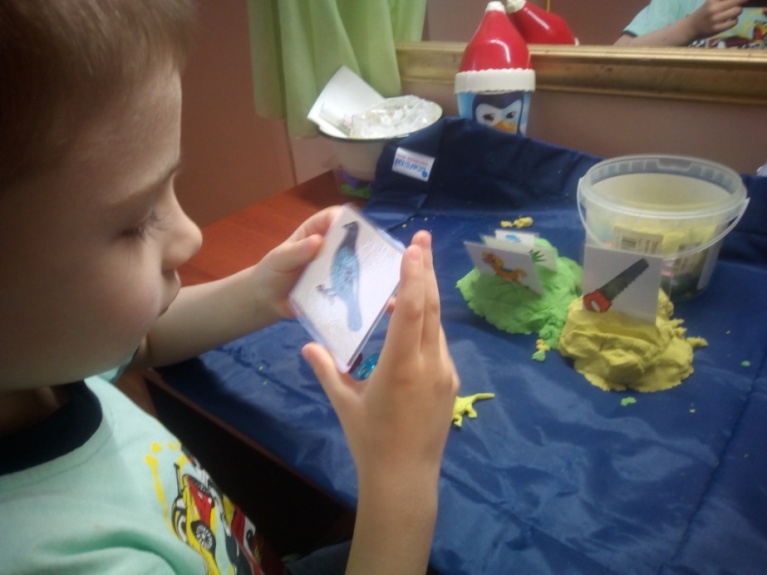 Лепбук на занятияхЛепбук – это интерактивная папка для детей на заданную тему.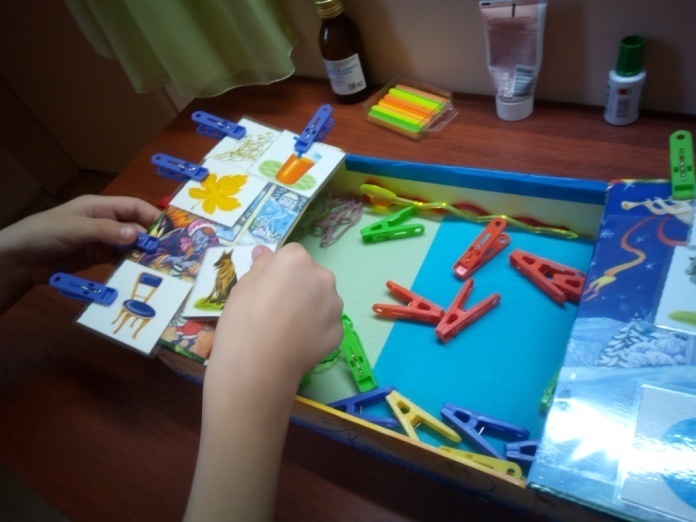      В логопедической работе лепбук используется для дифференциации звуков в словах, для развития воздушной струи, для развития мелкой моторики, помогает раскрыть любую лексическую тему и закрепить грамматический строй речи.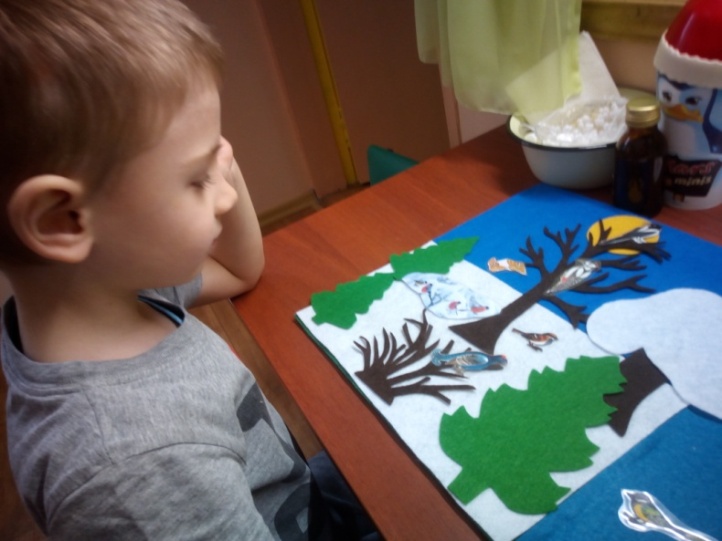 